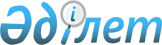 Об утверждении Положения о коммунальном государственном учреждении "Отдел сельского хозяйства и предпринимательства Иртышского района"
					
			Утративший силу
			
			
		
					Постановление акимата Иртышского района Павлодарской области от 30 июля 2015 года № 227/7. Зарегистрировано Департаментом юстиции Павлодарской области 18 августа 2015 года № 4664. Утратило силу постановлением акимата Иртышского района Павлодарской области от 03 ноября 2015 года N 285/8 (вводится в действие со дня его первого официального опубликования)      Сноска. Утратило силу постановлением акимата Иртышского района Павлодарской области от 03.11.2015 N 285/8 (вводится в действие со дня его первого официального опубликования).

      В соответствии с Законом Республики Казахстан от 23 января 2001 года "О государственном управлении и самоуправлении в Республике Казахстан", Законом Республики Казахстан от 1 марта 2011 года "О государственном имуществе", Указом Президента Республики Казахстан от 29 октября 2012 года № 410 "Об утверждении Типового положения государственного органа Республики Казахстан", акимат Иртышского района ПОСТАНОВЛЯЕТ:

      1. Утвердить прилагаемое Положение о коммунальном государственном учреждении "Отдел сельского хозяйства и предпринимательства Иртышского района".

      2. Руководителю коммунального государственного учреждения "Отдел сельского хозяйства и предпринимательства Иртышского района" принять необходимые меры, вытекающие из настоящего постановления, в соответствии с действующим законодательством.

      3. Контроль за исполнением настоящего постановления возложить на курирующего заместителя акима Иртышского района.

      4. Настоящее постановление вводится в действие со дня его первого официального опубликования.

 Положение о коммунальном государственном учреждении
"Отдел сельского хозяйства и предпринимательства
Иртышского района" 1. Общие положения      1. Коммунальное государственное учреждение "Отдел сельского хозяйства и предпринимательства Иртышского района" является государственным органом Республики Казахстан, осуществляющим руководство в сферах сельского хозяйства и предпринимательства на территории Иртышского района.

      2. Коммунальное государственное учреждение "Отдел сельского хозяйства и предпринимательства Иртышского района" не имеет ведомств.

      3. Коммунальное государственное учреждение "Отдел сельского хозяйства и предпринимательства Иртышского района" осуществляет свою деятельность в соответствии с Конституцией и законами Республики Казахстан, актами Президента и Правительства Республики Казахстан, иными нормативными правовыми актами, а также настоящим Положением.

      4. Коммунальное государственное учреждение "Отдел сельского хозяйства и предпринимательства Иртышского района" является юридическим лицом в организационно-правовой форме коммунального государственного учреждения, имеет печать и штампы со своим наименованием на государственном языке, бланки установленного образца, в соответствии с законодательством Республики Казахстан, счета в органах казначейства.

      5. Коммунальное государственное учреждение "Отдел сельского хозяйства и предпринимательства Иртышского района" вступает в гражданско-правовые отношения от собственного имени.

      6. Коммунальное государственное учреждение "Отдел сельского хозяйства и предпринимательства Иртышского района" имеет право выступать стороной гражданско-правовых отношений от имени государства, если оно уполномочено на это в соответствии с законодательством Республики Казахстан.

      7. Коммунальное государственное учреждение "Отдел сельского хозяйства и предпринимательства Иртышского района" по вопросам своей компетенции в установленном законодательством порядке принимает решения, оформляемые приказами руководителя коммунального государственного учреждения "Отдел сельского хозяйства и предпринимательства Иртышского района" и другими актами, предусмотренными законодательством Республики Казахстан.

      8. Структура и лимит штатной численности коммунального государственного учреждения "Отдел сельского хозяйства и предпринимательства Иртышского района" утверждаются в соответствии с действующим законодательством.

      9. Местонахождение коммунального государственного учреждения "Отдел сельского хозяйства и предпринимательства Иртышского района": Республика Казахстан, Павлодарская область, 140500, Иртышский район, село Иртышск, улица Богенбая, 97.

      10. Режим работы коммунального государственного учреждения "Отдел сельского хозяйства и предпринимательства Иртышского района": 

      Понедельник - пятница с 9.00 часов до 18.30 часов, обеденный перерыв с 13.00 часов до 14.30 часов, выходные дни: суббота - воскресенье.

      11. Полное наименование коммунального государственного учреждения:

      на государственном языке: "Ертіс ауданының ауыл шаруашылығы және кәсіпкерлік бөлімі" коммуналдық мемлекеттік мекемесі;

      на русском языке: коммунальное государственное учреждение "Отдел сельского хозяйства и предпринимательства Иртышского района".

      12. Учредителем коммунального государственного учреждения "Отдел сельского хозяйства и предпринимательства Иртышского района" является государство в лице акимата Иртышского района.

      13. Настоящее Положение является учредительным документом коммунального государственного учреждения "Отдел сельского хозяйства и предпринимательства Иртышского района".

      14. Финансирование деятельности коммунального государственного учреждения "Отдел сельского хозяйства и предпринимательства Иртышского района" осуществляется из местного бюджета.

      15. Коммунальному государственному учреждению "Отдел сельского хозяйства и предпринимательства Иртышского района" запрещается вступать в договорные отношения с субъектами предпринимательства на предмет выполнения обязанностей, являющихся функциями коммунального государственного учреждения "Отдел сельского хозяйства и предпринимательства Иртышского района".

      Если коммунальному государственному учреждению "Отдел сельского хозяйства и предпринимательства Иртышского района" законодательными актами предоставлено право осуществлять приносящую доходы деятельность, то доходы, полученные от такой деятельности, направляются в доход государственного бюджета.

 2. Миссия, цель, предмет деятельности, основные задачи,
функции, права и обязанности коммунального
государственного учреждения "Отдел сельского
хозяйства и предпринимательства Иртышского района"      16. Миссия коммунального государственного учреждения "Отдел сельского хозяйства и предпринимательства Иртышского района": входит в единую систему исполнительных органов района и является государственным органом, осуществляющим в пределах своей компетенции реализацию государственной политики в области сельского хозяйства, предпринимательства и туризма.

      17. Целью коммунального государственного учреждения "Отдел сельского хозяйства и предпринимательства Иртышского района": является обеспечение исполнения государственных программ развития сельского хозяйства и предпринимательства района, осуществление финансовой, кредитной, налоговой и государственной политики, направленной на защиту интересов предпринимателей малого и среднего бизнеса, сельскохозяйственных производителей района.

      18. Предметом деятельности коммунального государственного учреждения "Отдел сельского хозяйства и предпринимательства Иртышского района": является осуществление на районном уровне государственной политики в вопросах развития сельского хозяйства, предпринимательства и туризма на территории Иртышского района.

      19. Задачи:

      1) разработка приоритетных региональных программ развития отраслей сельского хозяйства, предпринимательства и туризма, участие в их реализации;

      2) создание условий для развития сельского хозяйства, предпринимательской деятельности и туризма на территории Иртышского района;

      3) осуществление государственной поддержки субъектов агропромышленного комплекса в соответствии с действующим законодательством, государственными, отраслевыми (секторальными), региональными программами и содействие реализации сельскохозяйственной продукции для удовлетворения потребностей населения;

      4) проведение государственной торговой политики на территории Иртышского района.

      20. Функции:

      1) осуществление реализации государственной политики поддержки и развития частного предпринимательства;

      2) создание условий для развития сельского хозяйства, частного предпринимательства и туризма;

      3) обеспечение и несение ответственности за реализацию и исполнение государственных программ в районе;

      4) разработка и реализация региональных программ поддержки малого предпринимательства;

      5) обеспечение создания и развития в районе объектов инфраструктуры поддержки малого предпринимательства и инновационной деятельности;

      6) определение стратегии развития взаимоотношений местных исполнительных органов с объединениями субъектов частного предпринимательства и объектами рыночной инфраструктуры;

      7) организация деятельности экспертных советов;

      8) обеспечение государственной поддержки на местном уровне частного предпринимательства и крестьянских хозяйств;

      9) выработка и реализация мер, направленных на осуществление государственной поддержки предпринимательства и промышленности;

      10) содействие в привлечении инвестиций в отрасли промышленности и предпринимательства, формирование предложений к перечню инвестиционных и инновационных проектов;

      11) участие в формировании и реализации государственной политики в сфере государственной поддержки инновационной деятельности на территории Иртышского района;

      12) организация обучения, подготовки, переподготовки и повышения квалификации специалистов персонала для субъектов малого предпринимательства;

      13) проведение работы по разъяснению субъектам агропромышленного комплекса основных направлений и механизмов государственной агропромышленной политики;

      14) проведение сбора оперативной информации в области агропромышленного комплекса и сельских территорий;

      15) осуществление в интересах местного государственного управления иных полномочий, возлагаемых на местные исполнительные органы законодательством Республики Казахстан;

      16) осуществление в пределах своей компетенции государственного контроля за соблюдением размера предельно допустимых розничных цен на социально значимые продовольственные товары;

      17) оказание государственных услуг, определенных действующим законодательством Республики Казахстан;

      18) осуществление иных функций, предусмотренных законодательством.

      21. Права и обязанности:

      Права:

      1) запрашивать и получать на безвозмездной основе от государственных органов и иных организаций, должностных лиц необходимую информацию, документы и иные материалы по вопросам, связанным с исполнением задач, поставленных перед коммунальным государственным учреждением "Отдел сельского хозяйства и предпринимательства Иртышского района";

      2) вносить на рассмотрение акимата и акима Иртышского района предложения по совершенствованию организационной деятельности исполнительных органов, финансируемых из местного бюджета;

      3) заключать договора в пределах своей компетенции;

      4) осуществлять иные права, предусмотренные действующим законодательством.

      Обязанности:

      1) осуществление организационной, правовой информационно-аналитической работы коммунального государственного учреждения "Отдел сельского хозяйства и предпринимательства Иртышского района" и его материально-техническое обеспечение;

      2) реализация законодательства Республики Казахстан о государственной службе, повышение квалификации кадров в системе государственных органов района;

      3) осуществление иных прав и обязанностей, предусмотренных действующими законодательными актами. 

 3. Организация деятельности коммунального
государственного учреждения "Отдел сельского хозяйства
и предпринимательства Иртышского района"      22. Руководство коммунальным государственным учреждением "Отдел сельского хозяйства и предпринимательства Иртышского района" осуществляется руководителем, который несет персональную ответственность за выполнение возложенных на коммунальное государственное учреждение "Отдел сельского хозяйства и предпринимательства Иртышского района" задач и осуществление им своих функций.

      23. Руководитель коммунального государственного учреждения "Отдел сельского хозяйства и предпринимательства Иртышского района" назначается на должность и освобождается от должности акимом Иртышского района.

      24. Руководитель коммунального государственного учреждения "Отдел сельского хозяйства и предпринимательства Иртышского района" имеет заместителя, который назначается на должность и освобождается от должности в соответствии с законодательством Республики Казахстан.

      25. Полномочия руководителя коммунального государственного учреждения "Отдел сельского хозяйства и предпринимательства Иртышского района":

      1) представляет на утверждение акимата Иртышского района Положение о коммунальном государственном учреждении "Отдел сельского хозяйства и предпринимательства Иртышского района";

      2) организует работу по выполнению Законов, актов Президента Республики Казахстан, Правительства Республики Казахстан, постановлений акимата области и района, систематически информирует вышестоящие органы о ходе их выполнения;

      3) издает приказы;

      4) принимает меры по противодействию коррупции в коммунальном государственном учреждении "Отдел сельского хозяйства и предпринимательства Иртышского района";

      5) несет персональную ответственность за выполнение обязанностей по противодействию коррупции в коммунальном государственном учреждении "Отдел сельского хозяйства и предпринимательства Иртышского района";

      6) действует без доверенности от имени коммунального государственного учреждения "Отдел сельского хозяйства и предпринимательства Иртышского района";

      7) представляет коммунальное государственное учреждение "Отдел сельского хозяйства и предпринимательства Иртышского района" в государственных органах, иных организациях;

      8) в случаях и в пределах, установленных законодательством, распоряжается имуществом коммунального государственного учреждения "Отдел сельского хозяйства и предпринимательства Иртышского района";

      9) заключает соглашения и иные юридические сделки в установленном законодательством порядке;

      10) выдает доверенности;

      11) подписывает акты коммунального государственного учреждения "Отдел сельского хозяйства и предпринимательства Иртышского района";

      12) назначает на должность и освобождает от занимаемой должности работников коммунального государственного учреждения "Отдел сельского хозяйства и предпринимательства Иртышского района" в соотвествии с законодательством Республики Казахстан;

      13) определяет обязанности работников и функции структурных подразделений коммунального государственного учреждения "Отдел сельского хозяйства и предпринимательства Иртышского района";

      14) применяет меры поощрения и налагает дисциплинарные взыскания на работников коммунального государственного учреждения "Отдел сельского хозяйства и предпринимательства Иртышского района";

      15) осуществляет иные функции, возложенные на него законодательством и настоящим Положением.

      Исполнение полномочий руководителя коммунального государственного учреждения "Отдел сельского хозяйства и предпринимательства Иртышского района" в период его отсутствия осуществляется лицом, его замещающим в соответствии с действующим законодательством.

      26. Руководитель определяет полномочия своего заместителя в соответствии с действующим законодательством.

      27. Взаимоотношение между коммунальным государственным учреждением "Отдел сельского хозяйства и предпринимательства Иртышского района" и уполномоченным органом по управлению коммунальным имуществом (местным исполнительным органом) регулируется действующим законодательством Республики Казахстан.

      28. Взаимоотношение между коммунальным государственным учреждением "Отдел сельского хозяйства и предпринимательства Иртышского района" и уполномоченным органом соответствующей отрасли (местным исполнительным органом) регулируется действующим законодательством Республики Казахстан.

      29. Взаимоотношение между администрацией коммунального государственного учреждения "Отдел сельского хозяйства и предпринимательства Иртышского района" и трудовым коллективом определяется в соответствии с Трудовым Кодексом Республики Казахстан и коллективным договором.

 4. Имущество коммунального государственного учреждения
"Отдел сельского хозяйства и предпринимательства
Иртышского района"      30. Коммунальноеигосударственное учреждение "Отдел сельского хозяйства и предпринимательства Иртышского района" может иметь на праве оперативного управления обособленное имущество в случаях, предусмотренных законодательством.

      Имущество коммунального государственного учреждения "Отдел сельского хозяйства и предпринимательства Иртышского района" формируется за счет имущества, переданного ему собственником, а также имущества (включая денежные доходы), приобретенного в результате собственной деятельности и иных источников, не запрещенных законодательством Республики Казахстан.

      31. Имущество, закрепленное за коммунальным государственным учреждением "Отдел сельского хозяйства и предпринимательства Иртышского района" относится к коммунальной собственности.

      32. Коммунальное государственное учреждение "Отдел сельского хозяйства и предпринимательства Иртышского района" не вправе самостоятельно отчуждать или иным способом распоряжаться закрепленным за ним имуществом и имуществом, приобретенным за счет средств, выданных ему по плану финансирования, если иное не установлено законодательством.

 5. Реорганизация и упразднение (ликвидация)
коммунального государственного учреждения
"Отдел сельского хозяйства и
предпринимательства Иртышского района"      33. Реорганизация и упразднение (ликвидация) коммунального государственного*учреждения "Отдел сельского хозяйства и предпринимательства Иртышского района" осуществляются в соответствии с законодательством Республики Казахстан.


					© 2012. РГП на ПХВ «Институт законодательства и правовой информации Республики Казахстан» Министерства юстиции Республики Казахстан
				
      Аким района

В. Дубовицкий
Утверждено
постановлением акимата
Иртышского района
от "30" июля 2015 года
№ 227/7